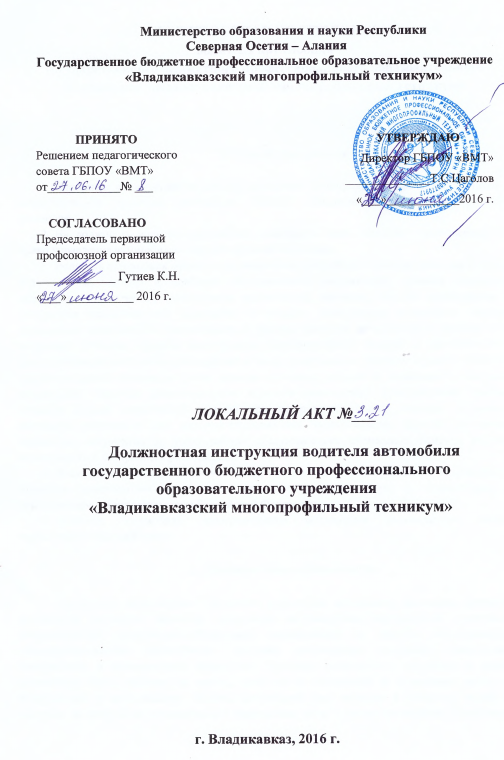 ДОЛЖНОСТНАЯ ИНСТРУКЦИЯ водителя автомобилягосударственного бюджетного профессионального образовательного учреждения  «Владикавказский многопрофильный техникум»1. Общие положенияНастоящая должностная инструкция определяет функциональные обязанности, права и ответственность водителя автомобиля ГБПОУ «Владикавказский многопрофильный техникум».На должность водителя автомобиля назначается лицо, имеющее удостоверение на право управления автомобилем соответствующей категории.Водитель автомобиля должен знать назначение, устройство, принцип действия и работу агрегатов, механизмов и приборов обслуживаемых автомобилей; правила дорожного движения и технической эксплуатации автомобилей; причины, способы обнаружения и устранения неисправностей, возникших в процессе эксплуатации автомобиля; порядок проведения технического обслуживания и правила хранения автомобилей в гаражах и на открытых стоянках; правила эксплуатации аккумуляторных батарей и автомобильных шин;правила обкатки новых автомобилей и после капитального ремонта; правила перевозки скоропортящихся и опасных грузов; влияние погодных условий на безопасность вождения автомобиля; способы предотвращения дорожно-транспортных происшествий; приемы оказания первой доврачебной помощи при несчастных случаях; порядок экстренной эвакуации пассажиров при дорожно-транспортных происшествиях; правила заполнения первичных документов по учету работы обслуживаемого автомобиля; правила техники безопасности и внутреннего распорядка. Водитель автомобиля назначается на должность и освобождается от должности приказом руководителя учреждения (предприятия, организации) в соответствии с действующим законодательством Российской Федерации. Водитель автомобиля непосредственно подчиняется руководителю своего структурного подразделения.2. Должностные обязанностиУправление автомобилем. Управление подъемным механизмом самосвала, крановой установкой автокрана, насосной установкой автоцистерны, холодильной установкой рефрижератора, подметально-уборочными механизмами и другим оборудованием специализированных автомобилей. Заправка автомобилей топливом, смазочными материалами и охлаждающей жидкостью. Проверка технического состояния и прием автомобиля перед выездом на линию, сдача его и постановка на отведенное место по возвращении в автохозяйство. Подача автомобилей под погрузку и разгрузку грузов и контроль за погрузкой, размещением и креплением груза в кузове автомобиля. Устранение возникших во время работы на линии мелких неисправностей, не требующих разборки механизмов. Оформление путевых документов. 3. ПраваВодитель автомобиля имеет право:вносить предложения руководству по вопросам организации и условий труда; пользоваться информационными материалами и нормативно-правовыми документами, необходимыми для исполнения своих должностных обязанностей;проходить в установленном порядке аттестацию с правом на получение соответствующего квалификационного разряда;повышать свою квалификацию. Водитель автомобиля пользуется всеми трудовыми правами в соответствии с Трудовым кодексом Российской Федерации. 4. ОтветственностьВодитель автомобиля несет ответственность за:осуществление возложенных на него должностных обязанностей;организацию своей работы, своевременное и квалифицированное выполнение приказов, распоряжений и поручений руководства, нормативно-правовых актов по своей деятельности;соблюдение правил внутреннего распорядка, противопожарной безопасности и техники безопасности; ведение документации, предусмотренной должностными обязанностями; оперативное принятие мер, включая своевременное информирование руководства, по пресечению выявленных нарушений правил техники безопасности, противопожарных и иных правил, создающих угрозу деятельности учреждения (предприятия, организации), его работникам и иным лицам.За нарушение законодательных и нормативных актов водитель автомобиля может быть привлечен в соответствии с действующим законодательством в зависимости от тяжести проступка к дисциплинарной, материальной, административной и уголовной ответственности. Ознакомлен: _________________________________		 (подпись работника)			_________________________________			_________________________________			_________________________________